Permina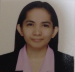 Permina.338581@2freemail.com 	 PERSONAL PROFILEDate of Birth	: March 6, 1985Place of Birth	: Jolo, SuluGender		: FemaleCivil Status	: SingleCitizenship	: FilipinoReligion		: CatholicVisa		: Tourist/30daysExpiration 	: February 19, 2017PROFESSIONAL SUMMARYDedicated and focused HR who excels at prioritizing, completing multiple tasks. Committed to delivering high quality results with minimum supervision.Energetic, organized and professional.AREAS OF EXPERTISETraining and developmentHiring and retention			Compensation/payrollCompensation administrationPersonnel records and maintenance EDUCATION2006			Bachelor of Arts- AB Psychology			Central Colleges of the Philippines- Quezon City, PhilippineWORK EXPERIENCE07/2013-Current	HR Generalist			Bullseye Solutions Inc. (FMCG Distributor & Health Care Products) - Phil.Implement Human Resources programs and ensuring the effective utilization of plans related to HR programs and servicesCompensation and benefits administrationRecruiting and staffingFacilitating mandated remittancesIssuing memos related to grievances, performance reviews and disciplinary actions.Maintaining employee files as to ensure accuracy and complianceResolving benefits related concernEmployee orientation, development and trainingEmployee services and counselingCompleting termination work, last pay and exit interviews.01/2013- 4/2013 	HR and Admin Officer			Cosmopoint International Institute Tech. - Quezon City, PhilippinesInterviewing, administering test for applicantsPay employees, distributing checks, maintaining recordsUpdating Human Resource records by recording new hires, transfers, terminations, changes in job classification, merit increases and tracking vacation.Orient new employeesTaking memos and maintaining files03/2011-09/2012	HR Coordinator			Bullseye Solutions Inc. (FMCG & Distributor of Health Care Products)-Phil.Oversee issues related to employment, compensations, labor issues and employee relations.RecruitmentCompensation and BenefitsAssisting with employee review and termination processAssisting with recruitment and  interview process03/2008-10/2010	HR Assistant			AMA Group of Companies (IT Schools & Construction Firm)Recruitment and interview Posting Job adsFacilitate background and reference checksPreparing new employee file for contractual and probationary Conducting benefit enrollment processMaintaining current HR files and dataCompleting termination paperwork and assisting exit interviews	I hereby certified that the above information is true and correct to the best of my knowledge and belief.